Инфраструктурный листСхема отделываемого элемента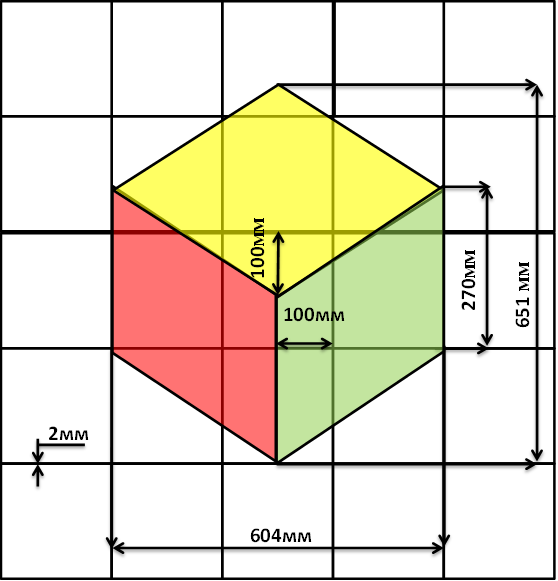 Ширина шва - 2мм;Плитка - 200×200мм.2. Техническое описание заданияВыполнить:а). Облицовку элемента, керамической плиткой 200×200 мм  четырёх цветов по предварительно подготовленной (загрунтованной) вертикальной поверхности из ГКЛ.б). Затереть швы.Размеры отделываемого элемента указаны на чертеже, рисунок облицовки  – на схеме.Облицовку производить на плиточный клей «Kiilto Eco Fix».Заполнение швов - затиркой «Kiilto»Максимальное время выполнения практического задания – 3 (три) часа.3. Предоставляется организаторами конкурса:3.1 Общая инфраструктура конкурсной площадки3.2 Оснащение рабочего места участника3.3 Расходный материал на  конкурсное место:4. Участник конкурса должен иметь с собой:Рабочую одеждуРабочую обувьГоловной убор5. Дополнительная информация:1. В целях более комфортной адаптации участника к выполнению конкурсного задания, разрешается иметь с собой: инструмент для резки плитки (механический), приспособление для затирки швов и СИЗ.2. В соответствии с Положением о конкурсе, конкурсное задание может быть изменено в объёме не более 30%.КонкурсВид  работПрофмастерок -2019Облицовка  керамической плиткой№ п/пНаименованиеКоличество1.Шуруповёрт. 2.Миксер (насадка для перемешивания клея)3.Рабочий стол№ п/пНаименованиеКоличествоПлиткорез ручной1шт.Опорная рейка 1200 мм1шт.Саморезы (30мм)4шт.Ведро пласт. 10 л (для раствора)1шт.Ведро пласт. 10 л (для воды, 1 ведро на 2-ух участников).1шт.Ёмкость пласт. (0,5 л.) для приготовления затирочного состава1шт.Шлифовальный брусок1шт.Бумага шлифовальная на тканевой основе0,25 м.Кусачки1шт.Крестики  1,5 мм1уп.Шпатель зубчатый (200×6 мм)1шт.Шпатель резиновый (60 мм)1шт.Губка1шт.Ветошь1шт.Кисть1шт.Карандаш строительный/маркер1шт.Угольник1шт.Уровень строительный1шт.Шпатель металлический (100 мм.)1шт.Перчатки резиновые1параОчки защитные1 шт.№ п/пНаименованиеКоличество1.Плитка керамическая 200×200.4 (+1)2.Плитка керамическая 200×200.4 (+1)3.Плитка керамическая 200×200.4 (+1)4.Плитка керамическая 200×200.21 (+1)5.Клей плиточный3,5 кг/м26.Затирка для швов1 кг/м2